2:40 P.M. S2-1 Takarazuka Kinen2:40 P.M. S2-1 Takarazuka Kinen2:40 P.M. S2-1 Takarazuka Kinen[ ] Current International RatingS2-12:40 P.M.HK TIME(25.06.2017)(3:40 P.M. LOCAL TIME)(25.06.2017)Takarazuka Kinen (Grade 1)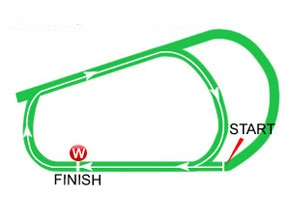 Hanshin, Japan - Turf - 2200 Metres (Right-handed) For 3-year-olds and upwards. Weights: 3yo 117lb; 4yo+ 128lb. Allowances: fillies and mares about 4.4lb; Southern Hemisphere bred foaled in 2013 about 2.2lb; foaled in 2014 about 6.6lb.Total Prize Money (JPY) ¥325,000,0001st ¥150,000,000, 2nd ¥60,000,000, 3rd ¥38,000,000, 4th ¥23,000,000, 5th ¥15,000,000, 6th ¥12,000,000, 7th ¥10,500,000, 8th ¥9,000,000, 9th ¥4,500,000, 10th ¥3,000,000PosDateRace DetailsRace DetailsTrackTrackDist/Course/GoingDist/Course/GoingWt.JockeyDr.Race Sectional TimeRace Sectional TimeRace Sectional TimeRace Sectional TimeRace TimePos in RunningPos in RunningPos in RunningPos in RunningPos in RunningPos in RunningFinish & MarginFinish & MarginOddsGearWinner/Second/Third1/156Nov16G2Copa Republica Argentina 3yo+ HcpJPY108,300,000TOK, JPN2500 LHTurf F 128Yuichi Fukunaga1125.1024.9024.1022.502.33.4076510.53.9 (2)Cheval Grand (JPN) Albert (JPN) Volsheb (JPN) 3/1727Nov16G1Japan Cup 3yo+JPY570,000,000TOK, JPN2400 LHTurf F 126Yuichi Fukunaga1724.7025.0023.1023.502.25.809121032.813.9 (6)Kitasan Black (JPN) Sounds of Earth (JPN) Cheval Grand (JPN) 6/1625Dec16G1Arima Kinen 3yo+JPY570,000,000NAK, JPN2500 RHTurf F 126Yuichi Fukunaga1426.2024.7023.8023.802.32.60108562.816.2 (5)Satono Diamond (JPN) Kitasan Black (JPN) Gold Actor (JPN) 2/1019Mar17G2Hanshin Daishoten 4yo+JPY127,700,000HSN, JPN3000 RHTurf F 126Yuichi Fukunaga324.9024.9024.0024.103.02.6075221.54.9 (2)Satono Diamond (JPN) Cheval Grand (JPN) Tosen Basil (JPN) 2/1730Apr17G1Tenno Sho (Spring) 4yo+JPY286,000,000KYO, JPN3200 RHTurf F 128Yuichi Fukunaga625.2025.1023.8023.903.12.5054321.312.0 (4)Kitasan Black (JPN) Cheval Grand (JPN) Satono Diamond (JPN) PosDateRace DetailsRace DetailsTrackTrackDist/Course/GoingDist/Course/GoingWt.JockeyDr.Race Sectional TimeRace Sectional TimeRace Sectional TimeRace Sectional TimeRace TimePos in RunningPos in RunningPos in RunningPos in RunningPos in RunningPos in RunningFinish & MarginFinish & MarginOddsGearWinner/Second/Third2/1230Oct16LCassiopeia S. 3yo+JPY45,600,000KYO, JPN1800 RHTurf F 123Daisaku Matsuda123.0024.3022.6023.801.46.10-8721.321.7 (8)Hiruno Matera (JPN) Clarity City (JPN) Beruf (JPN) 18/1819Nov16LAndromeda S. 3yo+ HcpJPY45,600,000KYO, JPN2000 RHTurf G 123Daisaku Matsuda1524.0024.1023.6023.701.59.10181717187.818.0 (6)Red Solomon (JPN) Dreadnoughtus (JPN) Meiner Frost (JPN) 11/161Apr17G3Lord Derby Challenge Trophy 4yo+ HcpJPY74,600,000NAK, JPN1600 RHTurf G 121Masami Matsuoka224.4023.8023.3023.201.34.70533114.8101.9 (15)Logi Chalice (JPN) Campbell Junior (AUS) Grand Silk (JPN) 2/1113May17LMiyako Oji S. 4yo+JPY45,600,000KYO, JPN1800 RHTurf S 123Ryuji Wada123.8025.5023.2023.701.49.00-7621.520.7 (7)Danon Major (JPN) Clarity City (JPN) Meadowlark (JPN) 4/1811Jun17G3Epsom Cup 3yo+JPY78,210,000TOK, JPN1800 LHTurf F 123Yuga Kawada1323.3023.6022.5023.701.45.9025541.343.5 (12)Dashing Blaze (USA) Astra Emblem (JPN) Meiner Honey (JPN) PosDateRace DetailsRace DetailsTrackTrackDist/Course/GoingDist/Course/GoingWt.JockeyDr.Race Sectional TimeRace Sectional TimeRace Sectional TimeRace Sectional TimeRace TimePos in RunningPos in RunningPos in RunningPos in RunningPos in RunningPos in RunningFinish & MarginFinish & MarginOddsGearWinner/Second/Third1/1225Sep16G2Sankei Sho All Comers 3yo+JPY127,700,000NAK, JPN2200 RHTurf F 128Hayato Yoshida624.5024.4024.3023.302.11.906641Nk2.0FGold Actor (JPN) Satono Noblesse (JPN) Tsukuba Azuma O (JPN) 4/1727Nov16G1Japan Cup 3yo+JPY570,000,000TOK, JPN2400 LHTurf F 126Hayato Yoshida324.7025.0023.1023.502.25.8033243.34.5 (3)Kitasan Black (JPN) Sounds of Earth (JPN) Cheval Grand (JPN) 3/1625Dec16G1Arima Kinen 3yo+JPY570,000,000NAK, JPN2500 RHTurf F 126Hayato Yoshida226.2024.7023.8023.802.32.6033330.87.9 (3)Satono Diamond (JPN) Kitasan Black (JPN) Gold Actor (JPN) 5/1625Mar17G2Nikkei Sho 4yo+JPY127,700,000NAK, JPN2500 RHTurf F 126Hayato Yoshida1225.4024.2023.7024.402.32.8033352.31.7FSciacchetra (JPN) Miraieno Tsubasa (JPN) Admire Deus (JPN) 7/1730Apr17G1Tenno Sho (Spring) 4yo+JPY286,000,000KYO, JPN3200 RHTurf F 128Norihiro Yokoyama1225.2025.1023.8023.903.12.501311117720.7 (5)Kitasan Black (JPN) Cheval Grand (JPN) Satono Diamond (JPN) PosDateRace DetailsRace DetailsTrackTrackDist/Course/GoingDist/Course/GoingWt.JockeyDr.Race Sectional TimeRace Sectional TimeRace Sectional TimeRace Sectional TimeRace TimePos in RunningPos in RunningPos in RunningPos in RunningPos in RunningPos in RunningFinish & MarginFinish & MarginOddsGearWinner/Second/Third5/1010Oct16G2Kyoto Daishoten 3yo+JPY127,700,000KYO, JPN2400 RHTurf F 123Futoshi Komaki925.0025.7023.0022.602.25.5067652.849.0 (7)Kitasan Black (JPN) Admire Deus (JPN) Lovely Day (JPN) 15/1727Nov16G1Japan Cup 3yo+JPY570,000,000TOK, JPN2400 LHTurf F 126Futoshi Komaki1324.7025.0023.1023.502.25.80151516158.5239.4 (17)Kitasan Black (JPN) Sounds of Earth (JPN) Cheval Grand (JPN) 12/1625Dec16G1Arima Kinen 3yo+JPY570,000,000NAK, JPN2500 RHTurf F 126Hironobu Tanabe926.2024.7023.8023.802.32.60161513129.5189.6 (15)Satono Diamond (JPN) Kitasan Black (JPN) Gold Actor (JPN) 13/1611Mar17G2Kinko Sho 4yo+JPY118,500,000CYO, JPN2000 LHTurf F 123Yoshihiro Furukawa1124.8023.4023.9023.201.59.20151616133.3169.7 (16)Yamakatsu Ace (JPN) Lord Vent d'Or (JPN) Suzuka Devious (JPN) 13/1828May17G2Meguro Kinen 4yo+ HcpJPY108,300,000TOK, JPN2500 LHTurf F 127Takuya Ono1324.4024.7023.5023.802.30.90161616138.370.2 (15)Fame Game (JPN) Volsheb (JPN) Happy Moment (JPN) PosDateRace DetailsRace DetailsTrackTrackDist/Course/GoingDist/Course/GoingWt.JockeyDr.Race Sectional TimeRace Sectional TimeRace Sectional TimeRace Sectional TimeRace TimePos in RunningPos in RunningPos in RunningPos in RunningPos in RunningPos in RunningFinish & MarginFinish & MarginOddsGearWinner/Second/Third1/1010Oct16G2Kyoto Daishoten 3yo+JPY127,700,000KYO, JPN2400 RHTurf F 128Yutaka Take125.0025.7023.0022.602.25.502221Nk1.8FKitasan Black (JPN) Admire Deus (JPN) Lovely Day (JPN) 1/1727Nov16G1Japan Cup 3yo+JPY570,000,000TOK, JPN2400 LHTurf F 126Yutaka Take124.7025.0023.1023.502.25.8011112.53.8FKitasan Black (JPN) Sounds of Earth (JPN) Cheval Grand (JPN) 2/1625Dec16G1Arima Kinen 3yo+JPY570,000,000NAK, JPN2500 RHTurf F 126Yutaka Take126.2024.7023.8023.802.32.602222Nk2.7 (2)Satono Diamond (JPN) Kitasan Black (JPN) Gold Actor (JPN) 1/142Apr17G1Osaka Hai 4yo+JPY228,000,000HSN, JPN2000 RHTurf F 126Yutaka Take524.2024.2023.5023.601.58.9033210.82.4FKitasan Black (JPN) Staphanos (JPN) Yamakatsu Ace (JPN) 1/1730Apr17G1Tenno Sho (Spring) 4yo+JPY286,000,000KYO, JPN3200 RHTurf F 128Yutaka Take325.2025.1023.8023.903.12.5022111.32.2FKitasan Black (JPN) Cheval Grand (JPN) Satono Diamond (JPN) PosDateRace DetailsRace DetailsTrackTrackDist/Course/GoingDist/Course/GoingWt.JockeyDr.Race Sectional TimeRace Sectional TimeRace Sectional TimeRace Sectional TimeRace TimePos in RunningPos in RunningPos in RunningPos in RunningPos in RunningPos in RunningFinish & MarginFinish & MarginOddsGearWinner/Second/Third2/1815May16G1Victoria Mile 4yo+ f&mJPY176,300,000TOK, JPN1600 LHTurf F 121Suguru Hamanaka1022.7023.0022.9022.901.31.50-131222.53.4FStraight Girl (JPN) Mikki Queen (JPN) Shonan Pandora (JPN) 3/1513Nov16G1Queen Elizabeth II Cup 3yo+ f&mJPY176,300,000KYO, JPN2200 RHTurf F 123Suguru Hamanaka125.3025.1023.4022.602.12.9076531.53.6 (2)Queens Ring (JPN) Sing with Joy (JPN) Mikki Queen (JPN) 5/1625Dec16G1Arima Kinen 3yo+JPY570,000,000NAK, JPN2500 RHTurf F 121Suguru Hamanaka826.2024.7023.8023.802.32.6096652.321.9 (7)Satono Diamond (JPN) Kitasan Black (JPN) Gold Actor (JPN) 1/168Apr17G2Hanshin Himba S. 4yo+ f&mJPY104,800,000HSN, JPN1600 RHTurf Y 121Suguru Hamanaka624.0023.5023.0023.801.34.30-8811.82.2FMikki Queen (JPN) Admire Lead (JPN) Jour Polaire (JPN) 7/1714May17G1Victoria Mile 4yo+ f&mJPY176,300,000TOK, JPN1600 LHTurf G 121Suguru Hamanaka1123.8024.1023.3022.701.33.90-69731.9FAdmire Lead (JPN) Denko Ange (JPN) Jour Polaire (JPN) PosDateRace DetailsRace DetailsTrackTrackDist/Course/GoingDist/Course/GoingWt.JockeyDr.Race Sectional TimeRace Sectional TimeRace Sectional TimeRace Sectional TimeRace TimePos in RunningPos in RunningPos in RunningPos in RunningPos in RunningPos in RunningFinish & MarginFinish & MarginOddsGearWinner/Second/Third2/1525Sep16G2Kobe Shimbun Hai 3yoJPY103,500,000HSN, JPN2400 RHTurf F 123Ryuji Wada1525.0025.4023.1023.102.25.70911112Nk27.4 (6)Satono Diamond (JPN) Mikki Rocket (JPN) Red Eldest (JPN) 5/1823Oct16G1Kikuka Sho (Japanese St. Leger) 3yoJPY218,500,000KYO, JPN3000 RHTurf F 126Ryuji Wada825.5024.9023.6023.103.03.3010141054.312.2 (4)Satono Diamond (JPN) Rainbow Line (JPN) Air Spinel (JPN) 1/1417Jan17G2Nikkei Shinshun Hai 4yo+ HcpJPY108,300,000KYO, JPN2400 RHTurf G 121Ryuji Wada524.7024.8024.5023.902.25.704321Nose2.9FMikki Rocket (JPN) Sciacchetra (JPN) Mondo Intero (JPN) 4/1012Feb17G2Kyoto Kinen 4yo+JPY118,500,000KYO, JPN2200 RHTurf G 123Ryuji Wada923.8025.5024.7023.702.14.10888423.4 (2)Satono Crown (JPN) Smart Layer (JPN) Makahiki (JPN) 7/142Apr17G1Osaka Hai 4yo+JPY228,000,000HSN, JPN2000 RHTurf F 126Ryuji Wada124.2024.2023.5023.601.58.9011111373.514.6 (6)Kitasan Black (JPN) Staphanos (JPN) Yamakatsu Ace (JPN) PosDateRace DetailsRace DetailsTrackTrackDist/Course/GoingDist/Course/GoingWt.JockeyDr.Race Sectional TimeRace Sectional TimeRace Sectional TimeRace Sectional TimeRace TimePos in RunningPos in RunningPos in RunningPos in RunningPos in RunningPos in RunningFinish & MarginFinish & MarginOddsGearWinner/Second/Third3/1621Aug16G2Sapporo Kinen 3yo+JPY134,000,000SAP, JPN2000 RHTurf G 119Yuichi Fukunaga224.2024.3025.2024.402.01.7011121132.312.3 (4)Neorealism (JPN) Maurice (JPN) Rainbow Line (JPN) 2/1823Oct16G1Kikuka Sho (Japanese St. Leger) 3yoJPY218,500,000KYO, JPN3000 RHTurf F 126Yuichi Fukunaga1125.5024.9023.6023.103.03.3014161222.524.9 (9)Satono Diamond (JPN) Rainbow Line (JPN) Air Spinel (JPN) 6/1727Nov16G1Japan Cup 3yo+JPY570,000,000TOK, JPN2400 LHTurf F 121Christophe Lemaire1424.7025.0023.1023.502.25.8012141363.818.7 (8)Kitasan Black (JPN) Sounds of Earth (JPN) Cheval Grand (JPN) 4/1625Mar17G2Nikkei Sho 4yo+JPY127,700,000NAK, JPN2500 RHTurf F 121Mirco Demuro925.4024.2023.7024.402.32.80889425.1 (2)Sciacchetra (JPN) Miraieno Tsubasa (JPN) Admire Deus (JPN) 12/1730Apr17G1Tenno Sho (Spring) 4yo+JPY286,000,000KYO, JPN3200 RHTurf F 128Mirco Demuro1625.2025.1023.8023.903.12.501717141211.323.2 (7)Kitasan Black (JPN) Cheval Grand (JPN) Satono Diamond (JPN) PosDateRace DetailsRace DetailsTrackTrackDist/Course/GoingDist/Course/GoingWt.JockeyDr.Race Sectional TimeRace Sectional TimeRace Sectional TimeRace Sectional TimeRace TimePos in RunningPos in RunningPos in RunningPos in RunningPos in RunningPos in RunningFinish & MarginFinish & MarginOddsGearWinner/Second/Third6/1726Jun16G1Takarazuka Kinen 3yo+JPY286,000,000HSN, JPN2200 RHTurf G 128Yasunari Iwata1524.4024.7024.1024.902.12.801314964.828.7 (9)Marialite (JPN) Duramente (JPN) Kitasan Black (JPN) 14/1530Oct16G1Tenno Sho (Autumn) 3yo+JPY286,000,000TOK, JPN2000 LHTurf F 128Yuichi Fukunaga423.5024.3023.5022.701.59.30554149.821.5 (8)Maurice (JPN) Real Steel (JPN) Staphanos (JPN) 1/1411Dec16G1LONGINES Hong Kong Vase 3yo+HKD16,500,000ST, HK2400 RHTurf G 126Joao Moreira924.5524.3523.4224.132.26.2298510.520XB/TTSatono Crown (JPN) Highland Reel (IRE) One Foot In Heaven (IRE) 1/1012Feb17G2Kyoto Kinen 4yo+JPY118,500,000KYO, JPN2200 RHTurf G 128Mirco Demuro623.8025.5024.7023.702.14.1033311.34.4 (3)Satono Crown (JPN) Smart Layer (JPN) Makahiki (JPN) 6/142Apr17G1Osaka Hai 4yo+JPY228,000,000HSN, JPN2000 RHTurf F 126Mirco Demuro724.2024.2023.5023.601.58.90565634.6 (3)Kitasan Black (JPN) Staphanos (JPN) Yamakatsu Ace (JPN) PosDateRace DetailsRace DetailsTrackTrackDist/Course/GoingDist/Course/GoingWt.JockeyDr.Race Sectional TimeRace Sectional TimeRace Sectional TimeRace Sectional TimeRace TimePos in RunningPos in RunningPos in RunningPos in RunningPos in RunningPos in RunningFinish & MarginFinish & MarginOddsGearWinner/Second/Third1/181Oct163yo+ ¥5M or belowJPY14,250,000HSN, JPN2400 RHTurf G 119Suguru Hamanaka124.2024.6024.4024.702.27.1078713.51.6FSciacchetra (JPN) Light Fantasia (JPN) Meisho Garden (JPN) 1/911Dec163yo+ ¥10M or belowJPY28,920,000HSN, JPN2200 RHTurf F 121Christophe Lemaire525.5024.8023.7023.902.13.7065510.81.3FSciacchetra (JPN) Richie Richie (IRE) Champagne (JPN) 2/1417Jan17G2Nikkei Shinshun Hai 4yo+ HcpJPY108,300,000KYO, JPN2400 RHTurf G 117Suguru Hamanaka324.7024.8024.5023.902.25.706552Nose4.2 (2)Mikki Rocket (JPN) Sciacchetra (JPN) Mondo Intero (JPN) 1/1625Mar17G2Nikkei Sho 4yo+JPY127,700,000NAK, JPN2500 RHTurf F 121Hironobu Tanabe1325.4024.2023.7024.402.32.80118810.87.3 (4)Sciacchetra (JPN) Miraieno Tsubasa (JPN) Admire Deus (JPN) 9/1730Apr17G1Tenno Sho (Spring) 4yo+JPY286,000,000KYO, JPN3200 RHTurf F 128Hironobu Tanabe125.2025.1023.8023.903.12.5056597.59.9 (3)Kitasan Black (JPN) Cheval Grand (JPN) Satono Diamond (JPN) PosDateRace DetailsRace DetailsTrackTrackDist/Course/GoingDist/Course/GoingWt.JockeyDr.Race Sectional TimeRace Sectional TimeRace Sectional TimeRace Sectional TimeRace TimePos in RunningPos in RunningPos in RunningPos in RunningPos in RunningPos in RunningFinish & MarginFinish & MarginOddsGearWinner/Second/Third3/125Jan174yo+ Open HcpJPY45,970,000KYO, JPN3000 RHTurf F 121Mirco Demuro324.2024.3024.7025.003.06.10118632.36.3 (3)Tamamo Best Play (JPN) Labradorite (JPN) Spirits Minoru (JPN) 8/1619Feb17G3Kokura Daishoten 4yo+ HcpJPY77,300,000KOK, JPN1800 RHTurf F 121Hayato Yoshida1322.6022.8023.4024.801.45.8010121485.350.6 (13)Maltese Apogee (JPN) Historical (JPN) Clarity Sky (JPN) 5/1019Mar17G2Hanshin Daishoten 4yo+JPY127,700,000HSN, JPN3000 RHTurf F 123Hideaki Miyuki124.9024.9024.0024.103.02.6056455.394.0 (8)Satono Diamond (JPN) Cheval Grand (JPN) Tosen Basil (JPN) 14/1730Apr17G1Tenno Sho (Spring) 4yo+JPY286,000,000KYO, JPN3200 RHTurf F 128Hideaki Miyuki425.2025.1023.8023.903.12.501515161416.8221.1 (16)Kitasan Black (JPN) Cheval Grand (JPN) Satono Diamond (JPN) 5/103Jun17G3Naruo Kinen 3yo+JPY77,300,000HSN, JPN2000 RHTurf F 123Hideaki Miyuki225.2024.2023.2022.601.59.4055552.556.4 (10)Stay in Seattle (JPN) Smart Layer (JPN) Meiner Frost (JPN) 